2019. gada __._______	Noteikumi Nr.Rīgā	(prot. Nr.              .§)Drošuma prasības bērnu spēļu laukumiemIzdoti saskaņā ar Preču un pakalpojumu drošuma likuma 8.1 pantuVispārīgie jautājumiNoteikumi nosaka publiskai lietošanai paredzētu bērnu spēļu laukumu īpašnieka vai tiesiskā valdītāja (turpmāk – valdītājs) pienākumus, spēļu vai citu aktivitāšu iekārtu un aprīkojuma ražotāja, importētāja un izplatītāja pienākumus, kā arī publiskai lietošanai paredzētu bērnu spēļu laukumu un tajos uzstādīto spēļu vai citu aktivitāšu iekārtu un aprīkojuma būtiskās drošuma prasības, marķēšanas prasības, atbilstības novērtēšanas kārtību, pārbaudes un uzturēšanas prasības un uzraudzības kārtību.Noteikumi attiecas uz publiskai lietošanai paredzētu bērnu spēļu laukumu ierīkošanu un uzturēšanu, kas:tiek aprīkoti ar spēļu vai citu aktivitāšu iekārtām un aprīkojumu, kuru atbalsta struktūra nodarbošanās laikā paliek nekustīga un kuri paredzēti, lai veiktu šādas darbības: kāpelētu, lēkātu, šūpotos, slidinātos, grieztos, rāpotu, līstu, vai veiktu jebkuru šo darbību kombināciju, vai darbotos ar mērķi saglabāt vai uzlabot savas fiziskās vai intelektuālās spējas (turpmāk –  spēļu vai citu aktivitāšu iekārtas);neatkarīgi no to faktiskās izmantošanas vai īpašuma piederības kalpo sabiedrības kopējo vajadzību un interešu nodrošināšanai un kuri par maksu vai bez maksas ir pieejami ikvienam spēļu vai citu aktivitāšu iekārtas lietotājam, kas nav attiecīgās vietas īpašnieks, tiesiskais valdītājs, turētājs, algots darbinieks vai cita persona, kuras atrašanās attiecīgajā vietā ir saistīta ar darba pienākumu izpildi (turpmāk – publiskie spēļu laukumi).Noteikumi neattiecas uz:iekārtām, kas paredzētas lietošanai mājas apstākļos;piepūšamām rotaļu iekārtām;skrituļošanas sporta būvju aprīkojumu;publiskajām atrakciju iekārtām;ūdens atrakciju iekārtām;iekārtām, kuru lietošanai ir jānodrošina kompetenta uzraudzība.Šo noteikumu prasības par pēcuzstādīšanas pārbaudes veikšanu un reģistrāciju attiecas uz spēļu laukumu, kurā spēļu vai citu aktivitāšu iekārta atbilst kādai vai vairākām no šādām pazīmēm:ir paredzētas, lai ar to veiktu vairāk par divām šo noteikumu 2.1.apakšpunktā minētajām darbībām;ir uzstādāma atbilstoši īpaši noteiktām uzstādīšanas prasībām;var radīt augstu risku, ņemot vērā krišanas augstumu un forsēto kustību;katra atsevišķi neatbilst nevienai šo noteikumu 4.1. līdz 4.3. apakšpunktā minētajām pazīmēm, bet kopā uzstādītas vairāk par trīs vienā laukumā.Publisko spēļu laukumu atļauts ierīkot un nodrošināt tā pieejamību par maksu vai bez maksas, tikai pastāvot šādiem nosacījumiem:publiskais spēļu laukums un tajā uzstādītās spēļu vai citas aktivitāšu iekārtas atbilst vispārējām drošuma prasībām, kas noteiktas šo noteikumu II nodaļā, un specifiskajām drošuma prasībām, kas noteiktas šo noteikumu 1. pielikumā (turpmāk kopā – būtiskās drošuma prasības);ir pabeigta spēļu vai citu aktivitāšu iekārtu, kā arī nepieciešamības gadījumā – laukuma pārklājuma, uzstādīšana un ierīkošana;tam ir veikta pēcuzstādīšanas pārbaude, ja saskaņā ar šiem noteikumiem tāda ir jāveic;ir veikta tā reģistrācija, ja saskaņā ar šiem noteikumiem tāda ir jāveic.Publiskais spēļu laukums un tajā uzstādītā spēļu vai citu aktivitāšu iekārta, kas atbilst piemērojamo standartu vai to daļu prasībām (turpmāk – piemērojamie standarti), uzskatāma par atbilstošu tām šajos noteikumos minētajām būtiskajām drošuma prasībām, kuras aptver šie standarti.Nacionālā standartizācijas institūcija pēc Ekonomikas ministrijas ieteikuma savā tīmekļa vietnē publicē to piemērojamo standartu sarakstu, kurus var piemērot šo noteikumu prasību izpildei.Publisko spēļu laukumu, spēļu un citu aktivitāšu iekārtu vispārējās drošuma prasībasPubliskais spēļu laukums un tajā uzstādītās spēļu vai citu aktivitāšu iekārtas nedrīkst apdraudēt lietotāja un trešo personu veselību un drošību, ja tās lieto paredzētajā vai paredzamajā veidā, ņemot vērā lietotāja paredzamo rīcību.Publiskajā spēļu laukumā pārredzamā vietā vai gadījumā, ja ir viena spēļu vai citu aktivitāšu iekārta – uz iekārtas, izvieto informācijas plāksni ar šādu informāciju:neatliekamās palīdzības tālruņa numurs;atbildīgā persona par spēļu vai citu aktivitāšu iekārtu vai to laukuma uzturēšanu (apsaimniekošanu) un tālruņa numurs saziņai ar uzturēšanas personālu;spēļu vai citu aktivitāšu iekārtas vai to laukuma adrese;nepieciešamības gadījumā – vērš uzmanību uz iespējamo apdraudējumu un kaitējuma risku, kas var rasties, lietojot spēļu vai citu aktivitāšu iekārtas, kā arī iespējām no tā izvairīties.Spēļu vai citu aktivitāšu iekārtas specifiskās drošuma prasības noteiktas šo noteikumu 1. pielikumā. Spēļu vai citu aktivitāšu iekārta, kas ir ražota vai laista tirgū kādā Eiropas Savienības dalībvalstī, Turcijā vai kādā Eiropas Ekonomikas zonas valstī un atbilst attiecīgās valsts tiesiskajam regulējumam, kas nodrošina līdzvērtīgu šo noteikumu prasību līmeni, ir uzskatāma par atbilstošu šo noteikumu prasībām.Spēļu vai citu aktivitāšu iekārtu ražotāja, importētāja un izplatītāja pienākumi, kā arī publiska spēļu laukuma valdītāja pienākumi un prasības attiecībā uz publiska spēļu laukuma ierīkošanu, spēļu vai citu aktivitāšu iekārtu uzstādīšanu, pārbaudi un uzturēšanu.Spēļu vai citu aktivitāšu iekārtas ražotājs nodrošina, ka:tā ir projektēta un ražota, ievērojot šajos noteikumos noteiktās būtiskās drošuma prasības, nodrošinot, ka iekārta nerada drošības un veselības apdraudējumu, to uzturot un pielāgojot saskaņā ar ražotāja norādījumiem, un ka netiek pieļauts iekārtas radīts drošības un veselības apdraudējums tās plānotajā lietošanas laikā, ņemot vērā iespējamību, ka iekārta var tikt lietota ne tikai tās paredzētajā, bet arī neparedzētajā veidā;ir izstrādāta tās tehniskā dokumentācija vienā no Eiropas Savienības dalībvalstu oficiālajām valodām, un tajā ir ietverti visi dati vai norādes par līdzekļiem, kurus ražotājs izmantojis, lai nodrošinātu atbilstību būtiskajām drošuma prasībām, tai skaitā: detalizēts spēļu vai citu aktivitāšu iekārtas projekta un ražošanas procesa apraksts, tai skaitā rasējumi un shēmas, informācija par šādās iekārtās izmantotajām sastāvdaļām un materiāliem, kā arī drošuma datu lapas par izmantotajām ķīmiskajām vielām, ko saņem no ķīmisko vielu piegādātājiem;  novērtējums par šo noteikumu 1. pielikumā uzskaitītajiem apdraudējumiem, ko var radīt iekārta, un iespējamo saskarsmi ar šiem apdraudējumiem; testēšanas pārskati un to līdzekļu apraksts, ar kuriem ražotājs nodrošinājis iekārtas atbilstību piemērojamiem standartiem vai citām tehniskajām prasībām; iekārtas uzstādīšanas, lietošanas un uzturēšanas instrukcija valsts valodā, kurā ņemta vērā lietotāja paredzamā rīcība;tehniskā dokumentācija tiek saglabāta 10 gadus pēc spēļu vai citu aktivitāšu iekārtas laišanas tirgū, lai tā būtu pieejama Patērētāju tiesību aizsardzības centram (turpmāk – Centrs);uz tās ir viegli saskatāmā, salasāmā un neizdzēšamā veidā norādīts: ražotāja nosaukums (firma) vai reģistrēta preču zīme un adrese; iekārtas atsauces numurs vai cits identifikācijas elements un ražošanas gads;pamatnes līmeņa atzīme.Spēļu vai citu aktivitāšu iekārtas importētāja pienākums ir laist tirgū tikai šo noteikumu prasībām atbilstošas spēļu vai citu aktivitāšu iekārtas, un tas nodrošina, ka pirms iekārtas laišanas tirgū ražotājs ir veicis tā pienākumus atbilstoši šo noteikumu 12. punktam, tai skaitā pievienojis šo noteikumu 12.2.4. apakšpunktā noteiktos dokumentus valsts valodā. Spēļu vai citu aktivitāšu iekārtas importētājs saglabā tehnisko dokumentāciju 10 gadus pēc spēļu vai citu aktivitāšu iekārtas laišanas tirgū, lai tā būtu pieejama Centram.Pirms spēļu vai citu aktivitāšu iekārtas piedāvāšanas tirgū izplatītāja pienākums ir pārliecināties, ka ražotājs ir izpildījis šo noteikumu 12.4. apakšpunktā noteiktās prasības un tai ir pievienoti šo noteikumu 12.2.4. apakšpunktā noteiktie dokumenti valsts valodā.Ražotājam, importētājam un izplatītājam, piedāvājot spēļu vai citu aktivitāšu iekārtas, ir šādi pienākumi:pēc pasūtītāja pieprasījuma sniegt tam šo noteikumu 12.2.3. apakšpunktā minēto dokumentāciju;ja tas uzskata vai tam ir iemesls uzskatīt, ka spēļu vai citu aktivitāšu iekārta, kuru tas ir piedāvājis, neatbilst šo noteikumu prasībām, nekavējoties veikt nepieciešamās korektīvās darbības, lai panāktu spēļu vai citu aktivitāšu iekārtas atbilstību un, ja nepieciešams, lai izņemtu spēļu vai citu aktivitāšu iekārtu no tirgus vai atsauktu to. Ja spēļu vai citu aktivitāšu iekārta rada risku, nekavējoties par to informēt Centru, norādot detalizētu informāciju par neatbilstību un visiem veiktajiem pasākumiem, lai neatbilstību novērstu;pēc Centra pamatota pieprasījuma sniegt visu nepieciešamo informāciju un dokumentāciju Centram valsts valodā vai citā pieņemamā valodā, lai pierādītu spēļu vai citu aktivitāšu iekārtas atbilstību;pēc Centra pieprasījuma sadarboties ar Centru jebkādos pasākumos, lai novērstu piedāvāto spēļu vai citu aktivitāšu iekārtas radīto risku.Publiska spēļu laukuma valdītājam ir šādi pienākumi:publiskajā spēļu laukumā uzstādīt tikai šo noteikumu prasībām atbilstošas spēļu vai citu aktivitāšu iekārtas; publisko spēļu laukumu ierīkot un spēļu vai citu aktivitāšu iekārtas tajā uzstādīt saskaņā ar šajos noteikumos noteiktajām prasībām un ražotāja norādījumiem;pēc jauna publiskā spēļu laukuma ierīkošanas vai spēļu vai citu aktivitāšu iekārtas uzstādīšanas nodrošināt pēcuzstādīšanas pārbaudes veikšanu; nodrošināt spēļu vai citu aktivitāšu iekārtu pārbaudi un uzturēšanu saskaņā ar ražotāja norādījumiem un higiēnas un sanitārajām prasībām un ne retāk, kā norādījis ražotājs;nodrošināt šādas spēļu vai citu aktivitāšu iekārtu, to detaļu un spēļu laukuma pārklājuma pārbaudes:16.5.1. regulāra vizuāla pārbaude, kuru veic atbilstoši publiskā spēļu laukuma noslodzei, specifikai un iespējamiem riskiem un kurā pārbauda vispārējo spēļu vai citu aktivitāšu iekārtu, to detaļu un spēļu laukuma pārklājuma stāvokli un konstatē defektus un acīmredzamus apdraudējumus (ja tādi ir), ko izraisījusi mantas bojāšana, lietošanas vai laika apstākļi;16.5.2. ekspluatācijas pārbaude, kuru veic ne retāk kā četras reizes gadā un kurā tiek detalizētāk pētīti defekti, iekārtu darbība, dažāda veida nodilums, nolietojums, stabilitāte pārmērīgu kustību dēļ;16.5.3. ikgadējā galvenā pārbaude, kuru veic ne retāk kā vienu reizi gadā un kurā tiek noteikts iekārtas vispārējais drošuma līmenis, nosakot vispārējo iekārtu, pamatu un pārklājuma drošuma līmeni, tiek pārbaudīta iekārtas funkcionalitāte un stabilitāte, jo īpaši konstatējot bojājumus un defektus, kas radušies mantas bojāšanas dēļ, dažādu veidu nodilumu, ilgtermiņa strukturālas problēmas, iekārtas drošuma līmeņa izmaiņas, tiek veikta riska novērtēšana;ja publiska spēļu laukuma valdītājs uzskata vai tam ir iemesls uzskatīt, ka spēļu vai citu aktivitāšu iekārta, kuru tas uzstādījis, neatbilst būtiskajām drošuma prasībām, nodrošināt, ka tiek veiktas korektīvās darbības, kādas ir nepieciešamas un ir iespējamas, lai panāktu spēļu vai citu aktivitāšu iekārtas atbilstību, kā arī nodrošināt publiskā spēļu laukuma vai attiecīgās spēļu vai citu aktivitāšu iekārtas nepieejamību, kamēr tiek veiktas korektīvās darbības;pēc Centra pieprasījuma sadarboties ar Centru jebkādos pasākumos, lai novērstu uzstādītās spēļu vai citu aktivitāšu iekārtas radīto risku, tai skaitā sniegt Centram visu nepieciešamo un pieejamo informāciju un dokumentāciju, lai pierādītu spēļu vai citu aktivitāšu iekārtas atbilstību;pēc Centra pieprasījuma nodrošināt publiskā spēļu laukuma vai attiecīgā spēļu vai citu aktivitāšu iekārtas nepieejamību līdz to radītā riska novēršanai.Visus pārbaudes rezultātus, kas minēti šo noteikumu 16.5. apakšpunktā, fiksē rakstveidā un veic visus nepieciešamos pasākumus, lai pēc iespējas laicīgāk novērstu konstatētos bojājumus.Publiskā spēļu laukuma valdītājs reģistrē informāciju par laukumā notikušiem nelaimes gadījumiem, par kuriem kļuvis zināms, veic riska novērtējumu un par nopietniem nelaimes gadījumiem, kuru rezultātā ir bijusi nepieciešama neatliekamā medicīniskā palīdzība, paziņo Centram.Pēcuzstādīšanas pārbaudePēcuzstādīšanas pārbaudi veic pirms spēļu vai citu aktivitāšu iekārta vai laukums tiek atvērts publiskai lietošanai. Pēcuzstādīšanas pārbaudi veic arī gadījumos, kad tiek aizvietota kāda no spēļu vai citu aktivitāšu iekārtām, būtiski pārkārtojot vai attīstot publisko spēļu laukumu, un šādas pārkārtošanas vai attīstīšanas rezultātā tiek pārsniegti šo noteikumu 4. punktā noteiktie kritēriji. Pirms pēcuzstādīšanas pārbaudes veikšanas publiskā spēļu laukuma valdītājs nodrošina laukuma vai attiecīgās spēļu vai citu aktivitāšu iekārtas nepieejamību lietošanai.Publisko spēļu laukumu un tajos uzstādīto spēļu vai citu aktivitāšu iekārtu pēcuzstādīšanas pārbaudi veic Nacionālajā akreditācijas institūcijā akreditēts pārbaudes veicējs (turpmāk – Pārbaudes veicējs).Pārbaudes veicējs pēcuzstādīšanas pārbaudes laikā:pārbauda spēļu vai citu aktivitāšu iekārtas tehniskās dokumentācijas daļu saskaņā ar šo noteikumu 12.2.3. apakšpunktu, kā arī uzstādīšanas instrukciju;pārliecinās, ka spēļu vai citu aktivitāšu iekārta ir ražota un uzstādīta atbilstoši tehniskajai dokumentācijai un uzstādīšanas instrukcijai;novērtē spēļu vai citu aktivitāšu iekārtas un publiskā spēļu laukuma atbilstību būtiskajām drošuma prasībām un, ja nepieciešams, veic triecienu mazinoša pārklājuma novērtējumu;pārbaudes rezultātā sagatavo un ar parakstu apliecina pēcuzstādīšanas pārbaudes ziņojumu, kurā norāda vismaz turpmāk noteikto: Pārbaudes veicēja nosaukumu, adresi, atbildīgo personu, pārbaudes laiku;  ziņojuma identifikāciju (kārtas numurs un sagatavošanas datums); pārbaudītā spēļu laukuma nosaukumu un adresi, tā valdītāja nosaukumu un adresi; katras pārbaudītās spēļu vai citu aktivitāšu iekārtas ražotāju, nosaukumu un identifikāciju,  detalizētu pārskatu par spēļu vai citu aktivitāšu iekārtām veiktajām pārbaudēm un to rezultātiem.Pēcuzstādīšanas pārbaudi organizē un apmaksā spēļu vai citu aktivitāšu iekārtu vai publiskā spēļu laukuma valdītājs.Publisko spēļu laukumu reģistrācija un datu aktualizēšanaPubliska spēļu laukuma valdītājam ir pienākums reģistrēt publisko spēļu laukumu, ja saskaņā ar šiem noteikumiem tam ir jāveic pēcuzstādīšanas pārbaude, vai jāveic izmaiņas reģistrā, ja tajā veikta tāda pārkārtošana, kuras rezultātā jāveic pēcuzstādīšanas pārbaude, kā arī šo noteikumu 35. punktā minētajā gadījumā. Reģistrāciju veic pirms publiskā spēļu laukuma vai tā pārkārtotās daļas atvēršanas publiskai lietošanai, bet demontāžas gadījumā – mēneša laikā, iesniedzot Centram reģistrācijas pieteikumu saskaņā ar šo noteikumu 2. pielikumu (turpmāk – reģistrācijas pieteikums).Reģistrācijas pieteikumā norāda vismaz šādu informāciju:
publiskā spēļu laukuma valdītāja vārds, uzvārds vai nosaukums un deklarētā vai juridiskā adrese;publiskā spēļu laukuma nosaukums (ja tāds ir) un adrese;uzstādīto vai demontēto spēļu vai citu aktivitāšu iekārtu nosaukumi un identifikācija;atzīme par to, vai ir, vai nav veikta pēcuzstādīšanas pārbaude, attiecīgā gadījumā pievienojot pēcuzstādīšanas pārbaudes ziņojumu.Centrs piecu darba dienu laikā pēc reģistrācijas pieteikuma saņemšanas reģistrē publisko spēļu laukumu reģistrā vai aktualizē (tai skaitā izslēdz no reģistra) reģistrā ietvertos datus par publisko spēļu laukumu un ievieto par to informāciju Centra mājaslapā. Centram ir tiesības pieprasīt precizēt vai papildināt reģistrācijas pieteikumā norādīto informāciju, ja tā nav pilnīga.Centram identificējot publisku spēļu laukumu, kurš nav reģistrēts vai kura dati nav aktualizēti reģistrā, Centrs pēc savas iniciatīvas veic publiskā spēļu laukuma reģistrāciju vai tā datu aktualizāciju, nepieciešamības gadījumā pieprasot informāciju tā valdītājam.Centram ir tiesības pieprasīt pašvaldībām datus par to teritorijā esošu nereģistrētu publisku spēļu laukumu valdītāju.Tirgus uzraudzība Publisko spēļu laukumu un tajos uzstādīto spēļu vai citu aktivitāšu iekārtu uzraudzību veic Centrs.Veicot spēļu vai citu aktivitāšu iekārtu uzraudzību, Centra amatpersonas ir tiesīgas:kontrolēt un uzraudzīt publiskai lietošanai atvērto publisko spēļu laukumu atbilstību šo noteikumu prasībām, apmeklējot šādus laukumus;pieprasīt un bez maksas saņemt informāciju (tai skaitā tehnisko dokumentāciju, testēšanas pārskatus, uzstādīšanas, darbības, pārbaudes un uzturēšanas informāciju, pārbaudes un uzturēšanas grafikus), kas nepieciešama uzraudzības veikšanai atbilstoši šajos noteikumos minētajām prasībām;pieprasīt, lai publiskā spēļu laukuma valdītājs nodrošina attiecīgo tehniskās dokumentācijas daļu tulkojumu valsts valodā, sniedzot pamatojumu tulkošanas nepieciešamībai. Pieprasot iesniegt tehnisko dokumentāciju, kā arī tās daļu tulkojumu, Centrs nosaka 30 dienu iesniegšanas termiņu, ja vien nav attaisnojams īsāks termiņš nopietna un tūlītēja riska konstatēšanas dēļ.Ja Centrs konstatē, ka publiskajā spēļu laukumā uzstādītajai spēļu vai citu aktivitāšu iekārtai nav pieejama vai ir nepilnīga tehniskā dokumentācija atbilstoši šo noteikumu prasībām, Centrs attiecīgajam ražotājam vai importētājam uzdod noteiktā termiņā novērst konstatēto neatbilstību.Ja Centrs konstatē, ka publiskajā spēļu laukumā nav izvietota informācijas plāksne atbilstoši šo noteikumu prasībām, Centrs attiecīgajam valdītājam uzdod noteiktā termiņā novērst konstatēto neatbilstību.Ja Centrs konstatē, ka spēļu vai citu aktivitāšu iekārtas neatbilst šajos noteikumos minētajām prasībām, tas, ņemot vērā spēļu vai citu aktivitāšu iekārtas vai publiskā spēļu laukuma radīto risku, nodrošina, lai samērīgā laikā tiktu veiktas korektīvas darbības, panākot iekārtas vai laukuma atbilstību noteiktajām prasībām vai aizliegumu lietot. Ja to valdītājs samērīgā laikā neveic atbilstošas korektīvās darbības brīvprātīgi, Centrs ir tiesīgs pieņemt lēmumu atbilstoši normatīvajiem aktiem par preču un pakalpojumu drošumu, aizliedzot spēļu vai citu aktivitāšu iekārtas lietošanu un publiskā spēļu laukuma piedāvāšanu lietošanai.Ja Centram ir pamatots iemesls uzskatīt, ka publiskais spēļu laukums vai tajā uzstādīta spēļu vai citu aktivitāšu iekārta, uz kuru attiecas šie noteikumi, apdraud cilvēka veselību vai drošību, tam ir tiesības uzdot valdītājam veikt visaptverošu drošuma novērtējumu, aptverot visas šajos noteikumos noteiktās prasības.Centrs veicina un atbalsta spēļu vai citu aktivitāšu iekārtu ražotājus, importētājus, izplatītājus, kā arī publisko spēļu laukumu valdītājus šo noteikumu prasību izpildē, tai skaitā izstrādājot attiecīgas pakalpojumu drošuma vai cita veida vadlīnijas.Noslēguma jautājumiPirms šo noteikumu spēkā stāšanās lietošanai atvērtos un šo noteikumu 4. punktā noteiktajām pazīmēm atbilstošos publiskos spēļu laukumus un tajos uzstādītās spēļu vai citu aktivitāšu iekārtas drīkst piedāvāt lietošanai, ja tās atbilst Preču un pakalpojuma drošuma likuma un šo noteikumu prasībām, kā arī, ja ir veikts publiskā spēļu laukuma riska novērtējums, ko nodrošina tā valdītājs, pēc izvēles piesaistot šo noteikumu 20. punktā minēto Pārbaudes veicēju, un ja ir veikta publiskā spēļu laukuma reģistrācija.Noteikumu 35. punkta prasības piemērojamas arī jauniem publisko spēļu laukumiem vai jaunām spēļu vai citu aktivitāšu iekārtām, kas ierīkoti vai attiecīgi uzstādītas 12 mēnešu laikā pēc šo noteikumu spēkā stāšanās.Riska novērtējumu un reģistrāciju šo noteikumu 35. punktā minētajā gadījumā veic 12 mēnešu laikā no šo noteikumu spēkā stāšanās datuma, bet šo noteikumu 36. punktā minētajā gadījumā – pirms publiskā spēļu laukuma vai spēļu vai citu aktivitāšu iekārtas piedāvāšanas lietošanai.Noteikumu IV. nodaļas prasības par pēcuzstādīšanas pārbaudi pirmos 12 mēnešus pēc šo noteikumu stāšanās spēkā ir piemērojamas brīvprātīgi, bet pēc šā termiņa beigām šādu prasību piemērošana ir obligāta.Ministru prezidents	A.K.KariņšEkonomikas ministrs	               R.NemiroIesniedzējs:Ekonomikas ministrs	R.NemiroVīza: Valsts sekretārs 	Ē.Eglītis 1.pielikums 
Ministru kabineta 
2019.gada __._______ noteikumiem Nr.____Specifiskās drošuma prasības1. Spēļu vai citu aktivitāšu iekārtai un tās daļām jābūt mehāniski izturīgām un stabilām, lai izturētu paredzēto lietošanas slodzi, nesalūstot vai nedeformējoties un tādējādi neradītu fiziskas traumas risku, ņemot vērā, ka ar to darbosies viens vai vairāki bērni vai pieaugušie.2. Spēļu vai citu aktivitāšu iekārtas šķautnēm, izvirzījumiem, auklām, trosēm un stiprinājumiem jābūt konstruētiem, ražotiem un uzstādītiem tā, lai pēc iespējas mazinātu risku gūt fiziskas traumas saskarē ar tiem.3. Spēļu vai citu aktivitāšu iekārtu konstruē un ražo, kā arī uzstāda tā, lai būtu minimāls tās izmantošanai raksturīgais apdraudējums, ko izraisa tās daļu kustība.4. Spēļu vai citu aktivitāšu iekārta vai tās daļas nedrīkst radīt nožņaugšanās un nosmakšanas risku.5. Spēļu vai citu aktivitāšu iekārtā, kurā iespējams iekļūt iekšā un kas tādējādi veido slēgtu telpu, jābūt izejai, pa kuru var izkļūt no tās un ko paredzētais lietotājs var viegli atvērt no iekšpuses.6. Spēļu vai citu aktivitāšu iekārtu konstruē un ražo, kā arī uzstāda tā, lai nevienas pieejamas virsmas maksimālā un minimālā temperatūra neizraisītu ievainojumus, ja tai pieskaras (tai skaitā saules radītais karstums).7. Spēļu vai citu aktivitāšu iekārtu konstruē, ražo un uzstāda tā, lai iespējami samazinātu ķermeņa daļu saspiešanas vai iesprūšanas risku vai apģērba un tā daļu iespiešanas risku, kā arī krišanas un trieciena risku.8. Spēļu vai citu aktivitāšu iekārtas izgatavošanai neizmanto materiālus, kuru virsma ir uzliesmojoša. 9. Spēļu vai citu aktivitāšu iekārtu konstruē un ražo tā, lai nerastos risks cilvēka veselībai, nonākot saskarē ar ķīmiskām vielām vai maisījumiem, no kuriem iekārta ir veidota vai kurus tā satur, ja spēļu vai citu aktivitāšu iekārtu izmanto paredzētajā vai paredzamajā veidā, ņemot vērā lietotāja parastu uzvedību.10. Spēļu vai citu aktivitāšu iekārtu konstruē, ražo un uzstāda tā, lai tā neradītu draudus veselībai vai risku ievainot acis vai ādu, izmantojot lāzerus, gaismas diodes vai citus starojuma veidus.11. Spēļu vai citu aktivitāšu iekārtu konstruē, ražo un uzstāda tā, lai tās pieejamība neradītu apdraudējumu noteikta vecumposma bērnam, tādējādi apdraudot viņa veselību, kā arī lai tiktu ņemta vērā bērnam raksturīgā uzvedība.12. Spēļu vai citu aktivitāšu iekārtu konstruē, ražo un uzstāda tā, lai spēļu laukumā tiktu ievērotas drošības zonas un vides riski un lai būtu nodrošināta neatliekamās medicīniskās palīdzības, kā arī bērnu pieskatītāju un citu pieaugušo piekļuve.13. Spēļu vai citu aktivitāšu iekārtu konstruē, ražo un uzstāda tā, lai tā neradītu elektrisko apdraudējumu cilvēka veselībai.14. Spēļu vai citu aktivitāšu iekārtu konstruē, ražo un uzstāda tā, lai tā atbilstu higiēnas un sanitārajām prasībām.15. Spēļu vai citu aktivitāšu iekārtu konstruē, ražo un uzstāda tā, lai tā neradītu radioaktivitātes un hidraulisku vai pneimatisku mehānismu apdraudējumu cilvēka veselībai.Ministru prezidents	A.K.KariņšEkonomikas ministrs	               R.NemiroIesniedzējs:Ekonomikas ministrs	R.NemiroVīza:Valsts sekretārs 	 Ē.Eglītis2.pielikums 
Ministru kabineta 
2019.gada __._______ noteikumiem Nr.____*Pēcuzstādīšanas pārbaudes ziņojums pievienojams pielikumā**Veic, ja nav attiecināma pēcuzstādīšanas pārbaudes veikšanas prasībaMinistru prezidents	A.K.KariņšEkonomikas ministrs	               R.NemiroIesniedzējs:Ekonomikas ministrs	R.NemiroVīza: Valsts sekretārs 	Ē.EglītisPubliska spēļu laukuma reģistrācijas pieteikumsSaskaņā ar Ministru kabineta 2019. gada__._______ noteikumu Nr. XX " Drošuma prasības bērnu spēļu laukumiem " 23. punktu paziņo, ka atver lietošanai vai ir demontējis publisku spēļu laukumu vai spēļu vai citu aktivitāšu iekārtu, un sniedz šādu informāciju: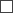 